UNIVERSIDAD ADVENTISTA DE CHILE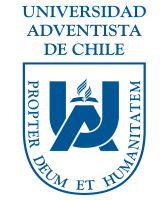 FACULTAD DE EDUCACIÓN Y CIENCIAS SOCIALESLICENCIATURA EN EDUCACIÓN    FORMULARIO DE POSTULACIÓNANTECEDENTES DEL POSTULANTEAPELLIDOS: ____________________________________________________________NOMBRES: _____________________________________________________________  		           FECHA DE NACIMIENTO: _________ /   _________ / ____________       RELIGIÓN: ______________________________________________________________________NÚMERO DE CÉDULA DE IDENTIDAD O PASAPORTE: ______________________________        PAÍS: ___________________________________________ESTADO CIVIL: (Subraye lo que corresponda)  1) SOLTERO(A)   2) CASADO(A)    3) VIUDO(A)    4) OTRO _________________________DIRECCIÓN PERMANENTE: ___________________________________________________________________________________________        CIUDAD. ___________________________________________   PAÍS: ______________________________________________   TELÉFONO: ________________________________________DIRECCIÓN POSTAL (Domicilio o Casilla de correos) __________________________________________________________________CORREO ELECTRÓNICO:   __________________________________________________________________________________________CORREO ELECTRÓNICO ALTERNATIVO: __________________________________________________________________________ANTECEDENTES ACADÉMICOSTÍTULO						INSTITUCIÓN				PERÍODO__________________________________________________________________________________________________________________________________________________________________________________________________________________________________________ANTECEDENTES LABORALES ACTIVIDADES PROFESIONALES, ADMIINISTRATIVAS Y/O ACADÉMICAS.			PERÍODO_____________________________________________________________________________________________________________________   ______________________________________________________________________________PARTICIPACIÓN EN PROYECTOS DE INVESTIGACIÓN / INTERVENCIÓN / EXTENSIÓN__________________________________________________________________________________________________________________________________________________________________________________________________________________PUBLICACIONES____________________________________________________________________________________________________________________        ____________________________________________________________________________________________________________________LÍNEA DE INVESTIGACIÓN / ÁREA DE DESARROLLO DE SU INTERÉS (TEMA POSIBLE DEL PROYECTO DE TESIS)___________________________________________________________________________________________________________________	__           _____________________________________________________________________________________________________________________RAZONES PARA CURSAR ESTE PROGRAMA EN RELACIÓN A SU PROYECTO DE VIDA________________________________________________________________________________________________________________________________________________________________________________________________________________________________________________________________________________________________________________Al entregar esta solicitud, debe anexar los siguientes documentos:Formulario de postulación al programa de Licenciatura en Educación debidamente completado.Fotocopia de la Cédula de Identidad chilena vigente (por ambos lados).  En caso de ser extranjero/a, fotocopia del Pasaporte.Certificado de Nacimiento.Certificado de Antecedentes.Certificado de título/s profesional/es correspondiente/s a seis semestres o más.Concentración de notas conducente a dicho/s título/s. Si es extranjero/a, presentar la escala de calificación para establecer la equivalencia con la escala nacional de notas. Nota: Para esta primera etapa solo se requieren fotocopias simples o documentos digitalizados.  Solo si queda seleccionado/a se le solicitan los originales o fotocopias legalizadas ante Notario.Los estudiantes extranjeros deberán presentar:Los documentos traducidos al idioma español, si se requiere.Los documentos debidamente apostillados (Apostilla de La Haya o en el Consulado Chileno) en el país donde fueron realizados los estudios.Si los estudios son financiados por una institución u organización, anexar los certificados correspondientes.Los postulantes deben enviar los documentos digitalizados a la Secretaria de la Facultad de Educación y Ciencias Sociales, correo electrónico facultadeducación@unach.clEn el caso de ser admitidos en el programa, los estudiantes deben enviar vía correo certificado los documentos originales y/o fotocopias legalizadas, dirigidos a Chery Leiva, Licenciatura en Educación, Universidad Adventista de Chile, Casilla 7 – D, Chillán, Chile.UNIVERSIDAD ADVENTISTA DE CHILEFACULTAD DE EDUCACIÓN Y CIENCIAS SOCIALESCASILLA 7 – D,   CHILLÁN,   CHILETELÉFONO: 56 (42) 2433620E-MAIL: facultadeducacion@unach.cl